Notre entreprise : Située à 30 kms de Rouen, Métallerie Normande, groupe YESKA, est une PME reconnue depuis 1988, experte en Fabrication et Pose sur site occupé, d’Ouvrages sur mesure en Inox pour les plus grands fabricants d'ascenseurs et d’escaliers mécaniques (Schindler, TK Elevator, Kone, …).Notre activité s’articule autour de 3 domaines : Habillage d’escaliers mécaniques, garde-corps inox et travaux de métallerie sur mesure.Poussée par d’ambitieux projets tel que le Grand Paris et les Jeux Olympiques Paris 2024, notre activité est en forte croissance. Dans cette perspective, nous recherchons un Conducteur de Travaux (H/F). Sous la Responsabilité du Responsable des Opérations, les missions seront les suivantes : Suivi des chantiers :Suivi des devis et des Travaux SupplémentairesCoordination des travauxPlanification des chantiersSuivi de la rentabilité des affairesSuivi des ressources nécessairesFeedback avec les équipes de posePoints réguliers avec le BE sur les différents besoinsInspections commune et réunions de suivi de chantiers avec les clientsCommerce :Effectuer des chiffrages en lien avec le Service CommercialDéveloppement commercialQualité et Sécurité : Effectuer le suivi du MASE/Normes ISO en respectant les procéduresProfil recherché : Issu(e) d’une formation Technique idéalement en Chaudronnerie ou en Métallerie, vous possédez une expérience similaire d’au moins 3 ans.Vous êtes une personne sérieuse, autonome et communicante Contrat :Poste à pourvoir en CDI à Val de Reuil (27)Travail à distance partiel possibleSalaire à définir en fonction de vos capacités et expériences.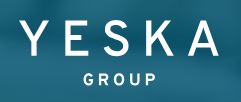 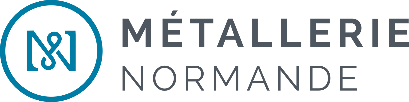 DEFINITION DE FONCTIONPosteCONDUCTEUR DE TRAVAUXEntrepriseMETALLERIE NORMANDELieuxVal de Reuil (27)Contactrecrutement@yeska.fr